பாவாணர்
தமிழ்க்களஞ்சியம்22கட்டுரை வரைவியல்ஙரூபுஹதுஸநிகுணுடகுழூர ஞா. தேவநேயப்பாவாணர்தமிழ்மண் அறக்கட்டளை
ஸசுங்கூக்ஷ - 600 017நூற் குறிப்புநூற்பெயர்	:	பாவாணர் 
		தமிழ்க் களஞ்சியம் - 22ஆசிரியர் 	:	மொழிஞாயிறு ஞா.தேவநேயப்பாவாணர்பதிப்பாளர்	:	கோ. இளவழகன்முதல் பதிப்பு	:	1936மறுபதிப்பு	:	2009தாள்	:	16 கி வெள்ளைத்தாள்அளவு	:	1/8 தெம்மிஎழுத்து	:	11 புள்ளிபக்கம்	:	14 + 162  = 176நூல் கட்டமைப்பு	:	இயல்பு (சாதாரணம்)விலை	:	உருபா. 110/-படிகள்	:	1000நூலாக்கம்	:	பாவாணர் கணினி
		தி.நகர், சென்னை - 17.  அட்டை வடிவமைப்பு	:	வ. மலர்அச்சிட்டோர்	:	ஸ்ரீ வெங்கடேசுவரா 
		ஆப்செட் பிரிண்டர்சு
		இராயப்பேட்டை, சென்னை - 14.வெளியீடுதமிழ்மண் அறக்கட்டளை
பெரியார் குடில்
பி.11 குல்மொகர் குடியிருப்பு, 
35 செவாலிய சிவாசி கணேசன் சாலை, தியாகராயர் நகர், சென்னை - 600 017. தொ.பே. 2433 9030மின்னஞ்சல் : tm_pathippagam@yahoo.co.in
இணையதளம் : www.tamilmann.inபதிப்புரைதமிழுக்கும் தமிழருக்கும் வளமும் வலிமையும் சேர்க்கக்
கூடிய பழந்தமிழ் நூல்களையெல்லாம் தேடியெடுத்துத் தமிழ் கூறும் உலகிற்கு வழங்கும் தொலைநோக்குப் பார்வையுடன்  தமிழ்மண் பதிப்பகம் தொடங்கப்பட்டது. அதன் வாயிலாக மொழிஞாயிறு பாவாணரின் நூற்றாண்டு நினைவாக அவர் எழுதிய நூல்கள் அனைத்தையும் சேர்த்து அவருடைய மறைவுக்குப் பிறகு 2000-த்திலும், பல்வேறு இதழ்களிலும், மலர்களிலும் வெளிவந்து, நூல் வடிவம் பெறாத பாவாணரின் அரிய கட்டுரைகளை எல்லாம் தொகுத்து 2001- லும் ஒருசேர வெளியிட்டு உலகெங்கும் உள்ள தமிழர்களுக்கு வழங்கினோம்.  பாவாணர் வழி நிலை அறிஞர்களான முதுமுனைவர் 
இரா. இளங்குமரனார் அவர்களும், மருத்துவர் கு.பூங்காவனம் அவர்களும் இவ்வரிய கட்டுரைப் புதையல்கள் நூல் வடிவம் பெறுவதற்கு மிகவும் உறுதுணையாக இருந்தனர். இப்பெருமக்களை நன்றியுணர்வுடன் நினைவுகூர்கிறேன்.சொல்லாராய்ச்சித் துறையில் தேவநேயர் ஒப்பற்ற தனித்
திறமையுடைவர் என்று மறைமலையடிகளும், நாவலந் தீவுக்கு  நந்தமிழே தாயென்று பாவேந்தரும், தமிழுக்கும் தமிழ்
நாட்டுக்கும் நற்றொண்டு ஆற்றியவர் பாவாணர் என்று பேரறிஞர் அண்ணா அவர்களும், வெட்ட வெட்டக் கிடைக்கும் தங்கச்
சுரங்கம் போன்றவர் என்று தமிழிறிஞர் இராசமாணிக்கனாரும், தமிழகம் மொழித்துறையிலே பாவாணர் போன்ற ஒரு அறிஞரை இன்னும் பெற்றுத் தரவில்லை என்று பன்மொழிப் புலவர்
அப்பாத்துரையரும், குறைமதியர் தேக்கிவைத்த கரையிருளை நீக்க வந்த மறைமலையார் வழிவந்த நிறைமலையார் பாவாணர் என்று மேனாள் பேரவைத்தலைவர் தமிழ்குடிமகன் அவர்களும், தமிழர் யார்? எதிரிகள் யார்? என்று ஆய்ந்து அறிந்து காட்டியவர் பாவாணர் என்று பேராசிரியர் இளவரசு அவர்களும்,  ஓராயிரம் ஆண்டுகள் ஓய்ந்து கிடந்தபின் வாராது போல வந்த மாமணி பாவாணர் என்று முதுமுனைவர் இளங்குமரனார் அவர்களும் குறிப்பிட்டுள்ள  பெருமைகளுக்குரிய பேரறிஞரின் நூல்களை மீள்பதிப்பக வெளியிடுவதில் பெருமை கொள்கிறேன்.பாவாணர் நூல்கள் அத்தனையும் தமிழ்மொழிக்கு ஏற்றம் உரைப்பன. தமிழை ஆரிய இருளினின்று மீட்டுக் காப்பன. வீழ்ந்து
பட்ட தமிழனுக்கு விழிப்பூட்ட வல்லன. ஆயிரமாயிரம் ஆண்டுகளாக அடிமைப்பட்டுக்கிடக்கும் தமிழ்மொழியை மீட்கவல்லது என்று  பாவலரேறு பெருஞ்சித்திரனார் அவர்களின் கூற்றை இக் களஞ்சிய வெளியீட்டில் பதிவு செய்வது எமது கடமையாகும்.பாவாணரைத் தூக்கிப் பிடித்தால்தான் தமிழினம் உருப்
படமுடியும் - உயரமுடியும். பாவாணர் கொள்கைகள் தமிழர் உள்ளமெல்லாம் நிலைத்து நிற்பதற்கும், பாவாணர் நூல்கள் தமிழர் இல்லமெலாம் இடம் பெறுவதற்கும் முன் குறிப்பிட்ட 2000 - 2001 காலக்கட்டத்தில் வெளியிடப்பட்ட பாவாணரின் அறிவுக் கருவூலங்களையெல்லாம் ஒட்டு மொத்தமாக சேர்த்து ஒரே வீச்சில் பாவாணர் தமிழ்க் களஞ்சியம் எனும் தலைப்பில்  எம் அறக்கட்டளை வெளியிடுகிறது.மறைக்கப்பெற்ற மாபெரும் வரலாற்றையும், சிதைக்கப் பெற்ற ஒப்புயர்வுயற்ற மொழியையும் கொண்ட தமிழினத்தின் முன்னேற்றம் கருதி இவ்வருந்தமிழ் புதையல்களை தமிழ் கூறும் நல்லுலகிற்கு  வழங்க முன் வந்துள்ளோம். தமிழ் மொழியை மூச்சாகவும், பேச்சாகவும், செயலாகவும் கொண்டு ஒருநாளின் முழுப்பொழுதும் தமிழாகவே வாழ்ந்த செம்புலச்செம்மல்,  தனித்தமிழ்க் கதிரவன் மொழிஞாயிறு பாவாணர் நூல்களை வாங்கிப் பயன் கொள்வீர்.இளமையிலேயே பொதுத்தொண்டிலும், தனித்தமிழ் இயக்கத் தொண்டிலும் நான் ஈடுபாடு கொள்வதற்குக் காரணமாக இருந்தவர்கள் பெரும்புலவர் நக்கீரன் அவர்களும், அவர்தம் இளவல் புலவர் சித்திரவேலன் அவர்களும் ஆவர். இவர்களை இவ்வெளியிட்டின் வாயிலாக நன்றியுணர்வோடு நினைவு கூறுகிறேன்.  தந்தை பெரியாரின் தன்மதிப்பு இயக்கக் கொள்கை
களாலும், மொழிஞாயிறு பாவாணரின் தனித்தமிழ் இயக்கக் கொள்கைகளாலும் ஈர்க்கப்பட்டவன். அத்தகு பின்புலத்தோடு பதிப்புப்பணியில் என் காலடிச் சுவடுகளைப் பதித்து வருகிறேன்.கோ. இளவழகன்,
பதிப்பாளர்.வான்மழை வளச்சுரப்புஆழத்துள் ஆழமாய் அகழ்ந்து தங்கம் ஏன் எடுக்கப்படுகிறது? ஆழ்கடலுள் சென்று, உயிரைப் பணயம் வைத்து முத்துக் குளிக்கப் படுவது ஏன்? பவழப் பாளங்களை எடுப்பது ஏன்? வயிரம் முதலாம் மணிக்குலங்களை இடையறாமல் தேடித் தேடி எடுப்பது ஏன்?அணிகலப் பொருள்கள் என்பதற்கு மட்டுமா? வீட்டிற்கு மட்டுமன்றி நாட்டுக்கும் ஈட்டுதற்கு அரிய வைப்பு வளமாக இருந்து, நாட்டின் பொருளியல் மேம்பாட்டுக்கு அடிமணை
யாகவும் இவை இருப்பதால் தானே!இவற்றினும் மேலாம் வைப்பு வளமும் உண்டோ? உண்டு! உண்டு! அவை சான்றோர் நூல்கள்!காலம் காலமாக அள்ளிக் கொண்டாலும் வற்றா வளமாய்த் திகழும் அறிவுக் கருவூலமாம் நூல்கள்!ஒன்றைக் கற்றால் ஒரு நூறாய் ஓராயிரமாய்ப் பல்கிப் பெருகத் தக்க பெறற்கரிய தாய் நூல்களாம் பேறமைந்த நூல்கள்! சேய்நூல்களை ஈனவல்ல செழு நூல்கள்!நுண் மாண் நுழைபுலத் தாய் நூல்களாய் இருப்பினும்! அவற்றைத் தாங்கிய தாள்கள், எத்தகைய பேணுதல் உடையவை எனினும் கால வெள்ளத்தில் அழியக் கூடியவை தாமே!கல்லெழுத்தே, கதிர் வெப்பாலும் கடலுப்பாலும் காத்துப் பேணும் கடப்பாடில்லார் கைப்படலாலும் அழிந்து பட்டமை கண்கூடு தானே!ஏட்டு வரைவுகள், நீரே நெருப்பே நீடித்த காலமே புற்றே போற்றா மடமையே என்பவற்றால் அழிந்து பட்டமைக்கு அளவு தானும் உண்டோ? மக்களுக்கு மாணப் பெரிய பயனாம் நூல்கள், கற்கும் மக்கள் பெருக்கத்திற்கும், பிறந்து பெருகிவரும் மக்கள் பெருக்கத்திற்கும் தக்க வகையில் அவர்களுக்குப் பாட்டன் பாட்டியர் வைத்த பழந்தேட்டென்ன அந்நூல்கள், மீளமீளத் தட்டில்லாமல் கிடைக்கச் செய்ய வேண்டுவது நூற்பதிப்பர் தவிராக் கடமையல்லவோ!அக்கடமையை அவர்கள் காலந்தோறும் கடப்பாடாகக் கொண்டு செய்ய, ஆளும் அரசும் வாழும் அறிவரும் அருந்நுணையாதல் தானே கட்டாயத் தேவை! இவ்வாறு பதிப்பரும் அறிவரும் ஆள்நரும் தத்தம் மூச்சுக் கடனாக, நூற்கொடை புரிதலுக்கு மேற்கொடை இல்லையாம்!மொழிஞாயிறு பாவாணர் நூல்கள் ஒன்றா இரண்டா? நமக்கு எட்டாதவை போக எட்டிய நூல்கள் 32. கட்டுரை பொழிவு முதலாம் வகையால் கிட்டிய திரட்டு நூல்கள் 12. இன்னும் எட்டாத தொகுப்பும் அங்கொன்றும் இங்கொன்றும் வர வாய்ப்புண்டு!கடித வரைவு பா வரைவு என மேலும் பெருகவும் வாய்ப்புண்டு!இவற்றை எல்லாம் ஆயிரம் அச்சிட்டு அவ்வளவில் நின்று விட்டால், தேடுவார்க்குத் தேடும் பொழுதில் வாய்க்கும் திருவாகத் திகழக் கூடுமோ?ஆதலால், சேய் நூல்களுக்கு மூலமாம் தாய்நூல்கள், காலம் தோறும் வான்மழை வளச் சுரப்பாக வெளிப்பட வேண்டும் கட்டாயம் உணர்ந்து கடமை புரியும் வீறுடையார் வேண்டும்! மிக வேண்டும்!இத்தகைய விழுமிய வீறுடையர் - இனமானச் செம்மல் - தமிழ்ப் போராளி - திருத்தகு கோ. இளவழகனார், தாம் முந்து முழுதுறக் கொணர்ந்த பாவாணர் படைப்புகளை மீளமீளத் தமிழுலாக் கொள்ள வைக்கும் முன் முயற்சியாய், இம் மீள்பதிப்பை வழங்குகிறார்! தமிழுலகம் பயன் கொள்வதாக! பயன் செய்வதாக!வாழிய நலனே! வாழிய நிலனே!இன்ப அன்புடன்இரா. இளங்குமரன்.முகவுரைஎந்த மொழியையும் பிழையறப் பேசவும் எழுதவும். அதன் இலக்கணவறிவு இன்றியமையாததென்பது எவரும் மறுக்
கொணாதது.இலக்கணம் பொதுவாய் மாணவர்க்கு வெறுப்பை விளைத்தற்கு, அதன் அரிதுணர் பொருண்மையினும் அதில் அவர்க்கு விருப்பின்மையே பெரிதும் காரணமாகும். மாணவர் மனம் பெரும்பாலும் ஆங்கில மயமாயிருக்கின்ற இக்காலத்தில், ஆங்கிலத்திலும் மிக விரிந்த தமிழிலக்கணம் அவர்க்கு ஏற்கின்றிலது. நன்னூல் மிகையென நீக்கி, அதிற் சில இன்றியமையாத பகுதிகளையே புதுமுறைப் பள்ளியிறுதிப் பாடத்திட்டக் குழுவார் பாடமாக ஏற்படுத்தியிருப்பினும், அவையும் மிகையென மாணவரால் மதிக்கப்படுகின்றன. இலக்கண, வறிவின்றிப் பிழையறப் பேசுவதும், எழுதுவதுமோ முயற்கோடும் ஆமை யிறகுமே யாகும். இலக்கண வறிவின்மை
யானேயே, பல பாடசாலைகளில், ஆறாம் படிவ (Form) மாணவர்கூட ஆறாம் வகுப்பு மாணவர் போன்றே பிழை மலிய எழுதுகின்றனர். அவருடைய கட்டுரைகளை ஆசிரியர் கை வலிக்கவும் மனஞ் சலிக்கவும் ஓயாது திருத்தித் திருத்தி ஒழிவு நேரத்தையெல்லாம் ஒழிப்பினும், அம்மாணவரது அறிவு திருந்தாமையின், அவ்வாசிரியர் உழைப்பெல்லாம் விழலுக் கிறைந்த நீருபோல் வீணாகின்றது.மாணவர் இலக்கண நூல்கள் எல்லாம் கட்டுரைக்கு வேண்டியவும் வேண்டாதனவுமான பல இலக்கணங்களை விரவிக் கூறுவன. அவற்றுள் கட்டுரைக்கு மிக வேண்டிய புணரியலோ, சொற்புணர்ச்சிகளைத் திட்டம்பட வகுக்காமல், பெரும்பாலும் தவிர்ப்பும் (Exception) உறழ்சசியும் படவே வகுத்துக்கூறும். இதனால், மாணவர்க்குத் தெளிவான அறிவு பிறப்பதில்லை. ஆதலால், கட்டுரைக்கு வேண்டிய இலக்கணங்
களை மட்டும் இயன்றவரை சுருக்கமாகவும், விளக்கமாகவும் கற்பிப்பின், மாணவர்க்குப் பயன்படுமென்றெண்ணி, பல ஆண்டுகளாக ஆயத்தம் செய்து இந்நூலைஎழுதத் துணிந்தேன். மாணவர் பிழைகள் பெரும்பாலும் எழுத்துப் பிழையும் சொற்பிழையுமாயிருத்தலின், அவற்றை நீக்குவதற்குப் பல
வழிகள் இந் நூனெடுமையுங் கையாளப்பட்டுள. எடுத்துக்
காட்டாக, ரகர றகர வேறுபாடுகளையும் வலிமிகும் இடங்
களையும் நோக்குவார்க்கு இவ்வுண்மை எளிது புலனாகும்.இப்பதிப்பில் பல திருத்தங்களும் பல புதுச்சேர்க்கைளும் நிகழ்ந்துள்ளன.மாணவர் மனத்தில் அழுந்தப் பதியுமாறும் அவ்வப்பகுதிக் கேற்றவாறும் ஆங்காங்கு வழிமொழிதலாகவுள்ள சில சொற்களும் சொற்றொடர்களும் கூறியது கூறலாயின. அறிஞர் அதனைப் பொறுத்தருள்க.இப்புத்தகத்தின் திருத்தம் பற்றி  கருத்துக்களை எவரேனும் தெரிவிப்பின், அவற்றை நன்றியறிவுடன் அடுத்த பதிப்பிற் பயன்படுத்திக் கொள்வேன்.சென்னை
20.1.1944			 ஞா. தேவநேயப் பாவாணர்குறுக்க விளக்கம் - Abbreviationsஆ- ஆங்கிலம்ஆண் - ஆண்பால்இ. - இருசொல், இழிவழக்கு (Slang word or usuage)இ.கா - இறந்த காலம்.இந் - இந்தி, இந்துஸ்தானிஉ - உடன்பாடுஎ- எதிர்மறைஎ-கா. - எதிர்காலம்ஏ - ஏவல் வினை (Imperative Mood)ஒ - ஒருமைஒ.நோ. - ஒப்பு நோக்குககு - குறை (Loss of Letter or Letters)குறு - குறுக்கம் (Abbreviation)கொ - கொச்சை (Barbarism)நி. கா. - நிகழ்காலம்ப. - பன்மைபெ. - பெயர்ச்சொல் (Noun)பெ. எ. - பெயர் எச்சம் (Adjective or Adjectival Participle)பெண் - பெண்பால்பொது. - பொதுப்பால்போ - போலி (Permutation)ம - மரூஉ (Disguise of Corruption)வ - வடசொல் (Sanskrit Word)வி - வினைச்சொல்வி. எ - வினை எச்சம் (Adverb or Adverbial Participle)வி.மு - வினைமுற்று (Finite Verb)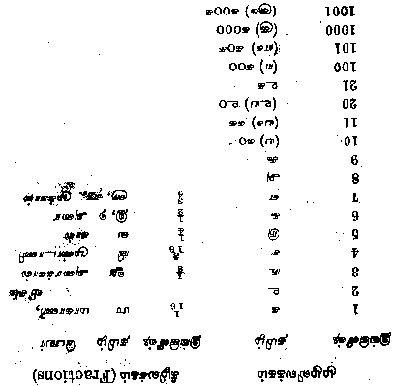 பிறைக்கோட்டிலுள்ளவை பழமுறை பற்றியன. அவை எழுத்துக்கணக்கில் கூட்டல், கழித்தல் முதலியனவற்றிற் கேலாமையின் ஆங்கில முறைபற்றி மாற்றப்பட்டன.உள்ளடக்கம்பதிப்புரை	.iiiவான்மழை வளச்சுரப்பு	.vமுகவுரை	.viiகுறுக்க விளக்கம்	.	xiதமிழிலக்கக் குறிகள்	.xநூலடக்கம்1. எழுத்தியல் - (Orthography) 1.	சில எழுத்துகளின் வடிவங்கள்	.1 2.	சில இனவெழுத்துகளின் பெயர்கள்	.2 3.	ரகர றகர வேறுபாடுகள்	.3 4.	ளகர ளகர வேறுபாடுகள்	.12 5.	மொழிமுதலெழுத்துகள் 	..18 6.	மொழியிடை யெழுத்துகள்	19 7. மொழியிறுதி யெழுத்துகள்	.20 8.	வடவெழுத்து 	..	20 9.	புணர்ச்சி	...	2410.	வலிமிகும் இடங்கள்	.3111.	வலிமிகா இடங்கள்	..342. சொல்லியல் - (Etymology)1.	எண்ணடி உயர்திணைப் பெயர்கள்	.372.	இருபாற் பெயர்கள்	.383.	இழிவடைந்த சொற்கள் 	.414.	உயர்வடைந்த சொற்கள் 	..415.	பொருள் திரிபு	.41	6.	இகழ்ச்சிச் சொற்கள்	.427.	இழிசொற்கள் 	.428.	வழுவுச் சொற்கள்	.439	மிகைபடு சொற்கள்	.4810.	மரூஉச் சொற்கள் 	.4911.	குறைச் சொற்கள்	.5112.  மிகைச் சொற்கள்	.5213.	போலி 	..	5214.	பல்வடிவச் சொற்கள்	.5415.	பன்முறைச் சொற்கள்	.	5816.	சொன் மயக்கம் 	..6017.	சொற் குறுக்கம்	.633. சொற்றொடரியல் - (Syntax)1. 	சொன்முறை 	.652.	பாகி யமைப்பு	.803.	நடை 	.804.	வழக்கியல் 	.845.	நிறுத்தக் குறிகள்	.866.	நேர்க்கூற்று, நேரல் கூற்று 	937.	மரபு 	.948.	இணை மொழிகள் 	.949.	தொடர் மொழிகள் 	.974. அணியியல் - (Rhetoric)1.	சொல்லணி 	.1032.	பொருளணி ...	1035. கட்டுரையியல் - (Essay - writing)1.	கடித மெழுதல் 	..1112.	கட்டுரை	.1133.	போலிவகை (மாதிரி)க் கட்டுரை	.1144.	கட்டுரை வகை	.1175.	கட்டுரைப் பொருள்கள்	.1176.	கட்டுரைக் குறிப்புச் சட்டகங்கள்	120	7.பெருவழக்கானபிழைகளும்திருத்தமும்...	130	பின்னிணைப்பு - (Appendices)1.	கட்டுரை திருத்தும் முறை	137	2.	வடசொல் - தென்சொல்	.1393.	இந்துத்தானிச் சொல் - தமிழ்ச் சொல்	.146	4.	ஆங்கிலச் சொல் - தமிழ்ச் சொல்	1481 Orthography	 (Forms of the Tamil Letters)																												
																				
											
											
											
											
											
											
											
											
											
											
											
											
											
											
											
											
														i.						ii.				iii.						(Epithets) 	‘t’ 			
	 vetri	  vetticandle ‘d’ kandui.		
	
	
	
	
			
		
	
		(suffix)	

ii.		
				
	
	

	
	
		iii.		
		
		
	
	
	
	
		
		(six)	
		
		  (room)				(to descend)	(night)		
			
		
				
		
				
(mortar)	
		
			
	(thunder)			
		(cover)	(to throw)
		
	(one)	(to punish)		
				(curry),
			
	
		to dissolve, 	
	
	
		
				(thigh)		
		
				
				
		
		
		
					
			
			
		
			
			
				
		
			
	
	screen, 			
		
		(select)	
				
			
		
		
			
		
			(to fly)
		
	
			
		
		
		
		
				
	(prefix)		
			
			
			
			
		
		
		(trap)	
	
				(to forget);
		
		
				
		
			(to refuse, to deny)
		
		
	
			
				
		
		
		(gift)	(to draw, to marry)	
	
		(finger)	
			
	
			
		except; to fail.– i.	(noun suffix)
		
			

	


½			ii.			

	
	(hole), 	
		(depth)	
		
	
	(a person)	(to lose)
	(young)	
		
			
			
		(to plough)
		
		
			
		(to subtract)
		
		
			
	
		
			
		
				(to tear); 
			(down under); 
		
			
			
			
		
			
		
			
			
		
	(clue)		
				
		
		
			
				
				
			
			
						
		
										
				
	(brain), 					
	
		
			
		
		
				
		
		
			
	
	
	
	
	(Derivatives) 	
(Initial Letters)				
		
				(Medial Letters)		
			
		
			(Final Letters)		(Proper names)(Technical Terms)(Transliteration)		
	
	(Sanskrit Letters)								
				
				
				
				
								
				
			
				
				
				
				
			Exceptional)3				
				
				
				
				
				
				
				
				
				
				
								
				
								
				
				
				
				
				
				
								
												
								
				
								
				
								
				
				
				
																							
	
		
		( x 	He at once.
With him.
He came, but.
If he came or comes.	
		

	
	
	i.	


		
		
			
			
			
			
			
		
			
										(Distributive) ii.			iii.									
			
													
	
	


	
	

	
	

	


	

	
		(After the Infinitive Mood) 	
(Past Participle) 
		

		
	(compound words)		
		


	
	2  - Etymologyi.		
	
	
	
	
	
	
	
	
	
	
	
	
	
	
	
	
	
	
	
	
	
	
	
	
	
	
	
	
	
	
	
	
	
	
	
	
	
	
	
	
	
	
	
	
	
	
	

	
	
	
	ii.		
	
	
	
	
	
	
	iii.				
		
		
		
		
		
		
		
		
		
		(Degraded words)		
		
		
		
		
		
		(Elevated Words)			
		(Change in Meaning)		
		

		
		
		
I can do	I will not do
can do	should not do
can do	cannot do,
		  shall not do
will be done	will not be done,
  (should be done	should not do, or should not 
	  be done.(prohibition) 	  (Impersonal)	It cannot be got or caught.
It will not be told.	
(Ridiculous Terms)(Slang Words)(Erroneous Words)		
	
	
	
	
	
	
	
	
	
	
	
	
	
	
	
	
	
	
	
	
	
	
	
	
	
	
	
	
	
	
	
	(tick)
	
	
	
	
	
	
	
	
	
	
	
	
	
	
	
	
	
	
	
	
	
	
	
	
	
	
	

	(to protect)
	
	
	
	
	
	
	
	
	
	
	
	
	
	
	
	
	
	
	
	
	
	
	
	
	
	
	
	
	
	
	
	
	
	
	
	
	
	
	
	
	
	
	
	
	
	
	
	
	
	
	
	
	
	
	
	
	
	
	
	
	
	
	
	
	
	
	
	
	(picture)
	
	
	
	
	
	
	
	
	
	
	
	
	
	
	
	
	
	
	
	
	
	
	
	
	
	
	
	
	
	
	
	
	
	
	
	
	
	
	
	
	
	
	
	
	
	
	
	
	
	
	
	
	
	
	
				
	
			
		
			
		
		
	(Redundancy)	
	
	
	
	
	
	
	
	
		(Disguised and Corrupted Words)	










































































i.







(Ootacamund) 


(Calcutta)













































– Ootacamund	(Loss of Letters)	i.(Aphesis)ii.(Syncope)iii.(Apocope)	(Paragoge)	i.(Prothesis)ii.(Epenthesis)iii.(Epithesis)	(Interchange and Permutation of Letters)																																									i.ii. (to compete); 	(Polyforms of Words)	






















































































(branch)






































































































































(Aug, sfx-(Dim, sfx-			i.	
			ii. 	
			(Alternative forms of Words and
	Phrases)	
	i.ii.iii.(conjugation) 		
	
	
	
	
	
	iv.v.			
		
		vi.But - either... or - (Alternative Conjunctions) 			(Confusion of Words)	They are not trees.Alagan is not here.urgency; - necessity.to present; to give.notice, report.each, only one.binding, setting, building, construction; a site.– to accuse; to tell the crime.– Reflexive sign.excellence, peculiarity; speciality.humility; to become proficient; to pass an exam. to examine and select; to select without examination.to fix in the earth; to establish.to stop, to post, to make anything stand; to establish.cow's milk; raw or green milk.bulk; greatness, dignity, pride, excess, increase.flower garden; meaning, object, substance, matter, subject; effect, purpose, deed, aflair.father-in-law; maternal uncle.mother-in-law; paternal aunt.peacock; mile.chiefly; for the most part.proper income; additional income; resource.habit, custom; practice, acquaintance; to give the details of; to expand.	
	(Abbreviations)	P.T.O. 3 Syntax(Structure of Sentence)(Simple Sentence), (Compound Sentence), (Complex Sentence) (Mixed Sentence) 					(Clauses)(Double)(Multiple)i.(order or Words)(Direct Speech) (Ascending order of magnitude) (Descending order of magnitude) 	ii.(Hyperbat on or Inverted Order)(Emphasis) iii.(Inter-verbal Space)		iv.(Priority)	

(Proper Name)v.(Proximity)			
			vi.(Perspicuity)(Foreign words) 		(principle).vii.(Energy or Force)	(Interrogation or Rhetorical Question)(Meiosis or Litotes)viii.(Precision)(approximation) 	ix.(Propriety)	(exception) x.(Euphony)						
	
	
		xi.(Brevity)(Redundancy), (Tautology or Pleonasm) xii.(Purity)		xiii.(Concord or Agreement)
	
(Antecedent) (Reflexive Pronoun), 		
	
	
	


		
	
	
				
		
				
												xiv.	(‘Loose’ and
	‘Periodic’ Constructions)	
			xv.(Length of a Sentence)xvi.(Unity of Sentence)
(paranthesis) xvii.(Parallel Construction)			xviii.(The Conjunction 				(either... or) 		
				xix.	

	
					
	

		
	(Structure of Paragraph)	(Theme of Paragraph) 	 (Style)	i.	ii.	iii.	iv.		v.	vi.	vii.		viii.(Barbarism)	ix.	x.	xi.	xii.		(Usages)	i.(Euphemism & Conventional Terms)ii.(Provincialism)				iii.(Slang Usage)iv.(Foreign Idioms)		
		
			v.(Transfered Epithet or Appanage)		(Punctuation)	i.(Comma)		


(Conjunctions)		ii.(Semicolon)		iii.(Colon)	iv.(Full Stop)(Appreviation)½T.G.v.(Note of Interrogation)(Direct Narration) (Indirect Narration) 				
	vi.(Note of Exclamation)	

vii.(Quotation Marks or Inverted Commas)	
		viii.(Brackets)(solid)	(Double Brackets) 		
(Large Bracket) 		[]ix.(Parantheses or Double Dashes)	x.(Dash)Orthography				xi.	

xii.(Apostrophe)xiii.	
				xiv.(asterisk) 	– writing)	xv.><		
		^(Direct and Indirect Speech)	
							(Idiom)			
		(Words in Pairs)	



























































































































































(Idiomatic Phrases and Expressions)4 Rhetoric(Figures of speech relating to sound)(Alliteration), (Rhyme), (Pun), (Anaphora) 			(Equivocation or Ambiquity).	(Assonance)	(Figures of speech relating to sense)	(Simile)		(Parable), (Allegory) (Metaphor)				(Irony)		(Censure or Sarcasm)		(Hyperbole or Exaggeration)					(Dr.)i.(Oxymoron)	ii.(Epigram)	iii.(Antithesis)	iv.(Paronomasia)	(Vision or Historic Present)	(Personification)	(Apostrophe) 		(Climax)climax = ladder.)		(Anticlimax or
	Bathos)	
		(Innuendo or Insinuation)	(The Condensed Sentence)		(Periphrasis or Circumlocution)				(Onomatopoeia)	5 Essay- writing(Letter Writing)i.ii.(address)iii.(Address or Salutation)			
		
		iv.(Body of the Letter)v.(Subscription)vi.(Signature)vii.(Direction or Superscription)(cover) (Mrs.) (Miss.) (Essay)i.(Rules of Composition)(margin)Notebook).ii.(Definition), 
(Civilise from Civitas (Latin) city)              (The Tamils 1800 Years Ago) 	
(Classification of Essays)(Narrative Essay)(History), (Biography), (Event), (Descriptive Essay)(i) (ii) (iii) (iv) (v) (vi) (vii) (viii) (Reflective Essay)(i) (ii) (Exposition),
(iii) (iv) (v) (Wits and Humour), (vi) (Imagination) (Subjects for Composition)– – – – – – – – – – – – (Exhibition) (Zoo), (Museum) – – (Land slide), (Excursion) – – (Convocation) – 		(Evolution), (Provision for the future), (Lemuria)(Pyramids), (Hobby), (Religious tolerance) (circus).
(Hints and Outline for Essays)
i.(The benefits of thrift):– – – – ii.(A street accident)(Motor) (Driver) (Motor)(Cycle)iii.(The care of health)iv.(Friendship)v.	
	(The best ways of spending a school vacation)	
	
vi.(Sanitation of a town)(Municipality) (Park) vii.(The value of time)viii.(Rural life)

ix.(The importance of games and sports)x.(The right use of wealth)xi.(The choice of a profession)xii.	(The importance of
	school excursions)	
	xiii.	(The effects of attending cinema
	shows)	
	xiv.(The evils of war)xv.	(Is a common
	language necessary for India?)	
	xvi.	
	(Different ways in which High School
	pupils can do social service)	
	
	xvii.	
	(Importance of scientific knowledge in every-day life)	
	(First Aid), 
(machines)
xviii.	(Value of discipline in life)	
xix.	(Benefits of broadcasting)	

xx.	(The United Nations Organisation - UNO)	

xxi.	(The Nobel Prize)	(Will) xxii.(The Red Cross Society)xxiii.(Prohibition)xxiv.
xxv.	(The effects
	of climate on Man)	
	
xxvi.xxvii.	(Rural
	 re-construction)	
	5½
xxviii.	(Co-operative Societies)	
(Director), (Cashier) xxix.(The advantages of news-papers)(India Gazette) - xxx.(Modern methods of warfare)(Air Force) - (Fighter), (Spitfire), (Bomber) (High Level Bombing), (Low Level Bombing), (Dive Bombing); (Parachute army). (Navy): (Battle ship), (Destroyer), (Submarine), (Motor boat), (Magnetic mine), (Mine Sweeper), (Torpedo) (Long range gun), (Machine gun), (Anti - aircraft gun), (Tank), (Soldiers), (I.C.B.M.).xxxi.					xxxii.xxxiii.	(Grow More Food
	Campaign)	
	xxxiv.(Rationing)
xxxv.
xxxvi.xxxvii.xxxviii.
xxxix.
xl.
xli.(Family Planing)							
(Common errors corrected)
i.																	ii.	
	iii.		iv.		
		v.	
	
			
	
	
		
		
	
	
		
	
	
		
				vi.			
	
		
		
	
	
	
	
				
	
			
		
		
	
	
	
	
	
	
	
		
	
			
vii.	
	
	
		
	
		
		
		
		
	
		
	
	
	
	
		
	
	
	
				
	viii.			
	
		
	
	ix.	
	
	
		
	
		
	x.	
		
	
	
	
		
	
		
	
	
	
	xi.	
	
	
	
	
	
	
	
	
	
	
		
	
	
	
	
	
	
	
	
	
	
	
		
	
	
	xii.	
	

	
		
	
xiii.						
	
		i.	(Horizontal)(transverse)	(vertical)				
	^	(neatness), (mark)(maximum)1½(poor), (very poor), (bad), (fair), (good), (excellent) 





















































































































(Junction)












































































































	
















































































































































































































		









































































































































































	Absent – 
Academy – 
Academic Council – 
Admission – 
Aerodrome – 
Aeroplane – 
  Mono - plane – 
  Bi-plane – 
  Sea-plane – 
  Zeppelin – 
Arch Bishop – 
Art – 
Artist – 
Artisan – 
Astronomy – 
Attendance – 
Attendance Register – 
Badminton – 
Band – 
Bank – 
Bar-at-law – 

Basket ball – 
Bat – 
Bench – 
Blotting paper – 
Boarding school – 
Book-keeping – 
Botany – 
Brush – 
Camera – 
Camp – 
Certificate – 
Certify – 
Challenge – 
Chalk – 
Champion – 
Chemistry – 
Cheque – 
Cinema – 
Circle – 
Civil case – 
Criminal case – 
Coach – 
Coat – 
Collect – 
Collector – 
Communism – 
Competition – 
Compound – 
Constitution – 
Cork – 
Court – 
Corporation – 
Course – 
Cricket – 
Criticism – 
Cub-pack – 
Cup – 
Cycle – 
Cyclo-style – 
Cyclo pen – 
Dictator – 
Democracy – 
Dictate – 
Dictation – 
Dictator – 
Dictatorship – 
Direct – 
Director – 
District – 
District Board – 
Division – 
Doctor – 
Drawing – 
Duster – 
Earl – 
  Countess – 
Electric train – 
Engine – 
Engineer – 
Entrance Examination – 
Entrance Ticket – 
Evacuation – 
Evacuee – 
Evening Bazaar – 
Execute – 
Executive Committee – 
Executive Council – 
Execution – 
Experiment – 
Federation – 
Fine Art – 
Finals – 
Football – 
Form – 
Fountain pen – 
Game – 
Gate – 
Geography – 
Goods train – 
Governor General – 
Gramaphone – 
Grand Howl – 
Graph – 
Graph paper – 
Heats – 
Hockey – 
Hostel – 
Hostel boy – 
Honourable – 
  Rt. Hon. – 
Hunger Strike – 
Inspect – 
Inspection – 
Inspector – 
Instrument box – 
Interval – 
Judge – 
Jump – 
Long Jump – 
High Jump – 
  Pole Vault – 
Laboratory – 
Lawyer – 
Leaving Certificate – 
Leisure – 
Life Insurance – 
Life Insurance Co. – 
Light House – 
Logic – 
Long Term – 
  Short Term – 
Loud speaker – 
Machine – 
Magic Lantern – 
Manage – 
Market – 
Marcquis – 
Marchioness – 
Mark – 
Match – 
Mathematics – 
Metropolitan – 
Mission – 
Missionary – 
Monarchy – 
Motor – 
Municipality – 
Note-book – 
  Rough Note-book – 
  Fair Note-book – 
Novel – 
Natural Science – 
Nurse – 
Observer – 
Office – 
Officer – 
Oil Painting – 
Overcoat – 
Packet – 
Parade – 
Parcel – 
V.P. Parcel – 
Parliament – 
Passenger train – 
Passenger – 
  Fast Passenger – 
Passport – 
Pass a resolution – 
Patron – 
Pen – 
Pencil – 
Period – 
Photo – 
Photographer – 
Philology – 
Philosophy – 
Physiology – 
Physics – 
Pilot – 
Ping-pong – 
Play – 
Playground – 
Point – 
Police – 
Policeman – 
Post Office – 
Post Card – 
Post Reply Card – 
Practical – 
Present – 
Primary Education – 
  Secondary Education – 
Principal – 
Principle – 
Professor – 
Progress Report – 
Promotion – 
Propose – 
Psychology – 
Quarter – 
Radio – 
Recess – 
Referee – 
Refuge – 
Refugee – 
Regional language – 
Revisional Order – 
Registrar – 
Registrar's Office – 
Rehearsal – 
Relay – 
Republic – 
Resource – 
Result – 
Retire – 
Rickshaw – 
Rover – 
Rubber – 
Savings – 
Savings Bank – 
Secretary – 
Science – 
Scout troop – 
Second – 
Selection – 
Self-determination – 
Senate House – 
Shield – 
Shirt – 
Short hand – 
Shot put – 
Sir – 
Socialism – 
Soldier – 
Solicitor – 
Sound box – 
Sovereign DemocraticRepublic – 
Speak against – 
Speak for – 
Sports – 
Staff – 
Station – 
Stool – 
Substitute – 
Subscription – 
Supervise – 
Superviser – 
Supplementary speaker – 
Surgeon – 
Surgery – 
Syndicate – 
Talkies – 
Taluk – 
Team – 
Telegram – 

Telegraph – 
Telephone – 
Telescope – 
Television – 
Tent – 
Tennis – 
  Ring Tennis – 
Tonic – 
Training school – 
Tram – 
Treasure – 
Treasurer – 
Treasury – 
Trophy – 
  Bureau – 
Tournament – 
Type – 
Typist – 
Typewriting – 
Type-writer – 
Union – 
Uniform – 
Uniformity – 
Universe – 
University – 
Ventilator – 
Vice-Roy – 
Volley ball – 
Volume – 
Vote – 
Voter – 
Wall black board – 
Ward – 
Weather – 
Wireless – 
Wireless Telegraph – 
Writer – 
Zoology – (funnel) (hearing), (will), (kitchen), (quorum), (rank), (terrace) (Frank), (Father) (Sir), (model) 		Good morning! Good Evening! (Thanks) + plus – minus = equal x into – divided by 
		
		
		
				
				
				
		
		
				
		
		
		
		
				
		
		
		
				
		
		
		
				
				
		
		
				
		
		
				
				
		
		
		
				
		
		
				
				
		
						
		
		
				
				
		
				
				
		
				
				
		
		
		
		
				
		
		
		
		
				
		
				
		
						
				
				
						
				
				
		
				
		
		
						
		
				
		
		
				
		
		
		
		
		
				
		
		
				
		
				
		
				
		
		
		
		
		
		
		
		
				
				
		
		
		
				
		
				
		
		
		
		The primary Classical
		Language of the World
				
		
		‘The language problem of
		Tamilnadu and its Solution’’ 
				
		
		
				
		
				
		
		
				
		
		
		
		
		
				
		
		
		
				
		
		
				
		
				
		
		
				
				
				
		
		
				
		
		
		
				
				
				
		
		
			
		
		
		
				Lemurian Language and its
		Ramifications - An Epitome’
		
				
		
		
		
		
		
				
		
		